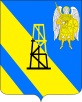 АДМИНИСТРАЦИЯ КИЕВСКОГО СЕЛЬСКОГО ПОСЕЛЕНИЯКРЫМСКОГО РАЙОНАПОСТАНОВЛЕНИЕот 30.06.2022г.		                                                      				 №  177село КиевскоеОб утверждении Положения «О порядке содержания и ремонта автомобильных дорог общего пользования местного значения Киевского сельского поселения Крымского района»	В соответствии с Федеральным законом от 06 октября 2003 года № 131-ФЗ «Об общих принципах организации местного самоуправления в Российской Федерации», Федеральным законом от 10 декабря 1995 года № 196-ФЗ «О безопасности дорожного движения», Федеральным законом от 08 ноября 2007 года № 257-ФЗ «Об автомобильных дорогах и о дорожной деятельности в Российской Федерации и о внесении изменений в отдельные законодательные акты Российской Федерации», Законом Краснодарского края от 07 июня 2001 года № 369-КЗ «Об автомобильных дорогах, расположенных на территории Краснодарского края» постановляю:1. Утвердить Положение «О порядке содержания и ремонта автомобильных дорог общего пользования местного значения Киевского сельского поселения Крымского района» (приложение). 2. Признать утратившими силу постановление администрации Киевского сельского поселения Крымского района от 09 июня 2016 года № 275 «О порядке содержания и ремонта, автомобильных дорог общего пользования местного значения  Киевского сельского поселения Крымского района»;3. Главному специалисту администрации Киевского сельского поселения Крымского района З.А.Гавриловой настоящее постановление обнародовать путём размещения на информационных стендах, расположенных на территории сельского поселения, а также разместить на официальном сайте администрации Киевского сельского поселения Крымского района в информационно-телекоммуникационной сети Интернет.4. Постановление вступает в силу со дня официального обнародования.Глава Киевского  сельского поселенияКрымского района                                                                               Б.С.ШатунПРИЛОЖЕНИЕк постановлению администрацииКиевского  сельского поселения Крымского районаот 30.06.2022г.   № 177  ПОЛОЖЕНИЕо порядке содержания и ремонта автомобильных дорог общего пользования местного значения Киевского сельского поселения Крымского района1. Общие положения1.1. Настоящее Положение о порядке организации и проведения работ по содержанию и ремонту автомобильных дорог общего пользования местного значения Киевского сельского поселения Крымского района (далее – Положение) разработано во исполнение статей 17, 18 Федерального закона от 08.11.2007 № 257-ФЗ «Об автомобильных дорогах и о дорожной деятельности в Российской Федерации и о внесении изменений в отдельные законодательные акты Российской Федерации».1.2. Настоящим Положением регламентируются правила организации и проведения работ по содержанию и ремонту автомобильных дорог общего пользования местного значения Киевского сельского поселения Крымского района (далее - автомобильные дороги), в целях обеспечения их сохранности и безопасности дорожного движения. 1.3. В настоящем Положении используются следующие основные понятия:- автомобильная дорога – объект транспортной инфраструктуры, предназначенный для движения транспортных средств и включающий в себя земельные участки в границах полосы отвода автомобильной дороги и расположенные на них или под ними конструктивные элементы (дорожное полотно, дорожное покрытие и подобные элементы) и дорожные сооружения, являющиеся ее технологической частью, - защитные дорожные сооружения, искусственные дорожные сооружения, производственные объекты, элементы обустройства автомобильных дорог; автомобильные дороги общего пользования местного значения Киевского сельского поселения Крымского района  - автомобильные дороги общего пользования в границах Киевского сельского поселения Крымского района, за исключением автомобильных дорог общего пользования федерального, регионального или межмуниципального значения, частных автомобильных дорог;- дорожная деятельность - деятельность по проектированию, строительству, реконструкции, капитальному ремонту, ремонту и содержанию автомобильных дорог;- реконструкция автомобильной дороги - комплекс работ, при выполнении которых осуществляется изменение параметров автомобильной дороги, ее участков, ведущее к изменению класса и (или) категории автомобильной дороги либо влекущее за собой изменение границы полосы отвода автомобильной дороги;- капитальный ремонт автомобильной дороги - комплекс работ по замене и (или) восстановлению конструктивных элементов автомобильной дороги, дорожных сооружений и (или) их частей, выполнение которых осуществляется в пределах установленных допустимых значений и технических характеристик класса и категории автомобильной дороги и при выполнении которых затрагиваются конструктивные и иные характеристики надежности и безопасности автомобильной дороги и не изменяются границы полосы отвода автомобильной дороги;- ремонт автомобильной дороги - комплекс работ по восстановлению транспортно-эксплуатационных характеристик автомобильной дороги, при выполнении которых не затрагиваются конструктивные и иные характеристики надежности и безопасности автомобильной дороги;- содержание автомобильной дороги - комплекс работ по поддержанию надлежащего технического состояния автомобильной дороги, оценке ее технического состояния, а также по организации и обеспечению безопасности дорожного движения.1.4. Предмет регулирования настоящего ПоложенияНастоящее Положение определяет порядок планирования проведения капитального ремонта, ремонта, содержания, а также порядок содержания и ремонта автомобильных дорог местного значения Киевского сельского поселения Крымского района  (далее - автомобильные дороги), включенных в собственность (казну) Киевского сельского поселения Крымского района  (перечень автомобильных дорог общего пользования местного значения Киевского сельского поселения Крымского района  (далее - Перечень автомобильных дорог местного значения).Настоящее Положение не определяет порядок проведения капитального ремонта автомобильных дорог, осуществляемого в соответствии с Градостроительным кодексом Российской Федерации, Федеральным законом «Об автомобильных дорогах и о дорожной деятельности в Российской Федерации и о внесении изменений в отдельные законодательные акты Российской Федерации».1.5. Цели содержания и ремонта автомобильных дорог:- поддержание бесперебойного движения транспортных средств по автомобильным дорогам;- поддержание безопасных условий движения транспортных средств по автомобильным дорогам;- обеспечение сохранности автомобильных дорог.1.6. Организация и проведение работ по ремонту автомобильных дорог и работ по содержанию автомобильных дорог включают в себя следующие мероприятия:1) оценку технического состояния автомобильных дорог;2) разработку проектов работ по ремонту и содержанию автомобильных дорог и (или) сметных расчетов стоимости работ по ремонту и содержанию автомобильных дорог (далее - проекты и (или) сметные расчеты по ремонту и (или) содержанию автомобильных дорог);3) проведение работ по ремонту и (или) содержанию автомобильных дорог;4) приемку работ по ремонту и (или) содержанию автомобильных дорог.2. Планирование работ по капитальному ремонту, ремонту и содержанию автомобильных дорог2.1. В целях организации планирования работ по содержанию, ремонту, капитальному ремонту автомобильных дорог, а также в целях определения соответствия транспортно-эксплуатационных характеристик автомобильных дорог требованиям технических регламентов администрация Киевского сельского поселения Крымского района  обеспечивает проведение оценки технического состояния автомобильных дорог в соответствии с Порядком проведения оценки технического состояния автомобильных дорог, установленным Приказом Министерства транспорта Российской Федерации от 07.08.2020 г. № 288 «О порядке проведения оценки технического состояния автомобильных дорог».2.2. Оценка технического состояния автомобильных дорог проводится ответственным должностным лицом, назначаемым Главой Киевского сельского поселения Крымского района  и в обязательном порядке проводится два раза в год: в весенний период (для установления технического состояния автомобильных дорог после таяния снега в целях корректировки плана проведения работ по капитальному ремонту, ремонту и содержанию в текущем году) и в осенний период (для установления технического состояния автомобильных дорог в целях формирования плана проведения работ по капитальному ремонту, ремонту и содержанию на очередной год и плановый период).2.3. Основанием для проведения ремонта автомобильных дорог является несоответствие транспортно-эксплуатационных характеристик автомобильных дорог требованиям технических регламентов.2.4. Планирование работ по содержанию и ремонту автомобильных дорог осуществляется администрацией Киевского сельского поселения Крымского района  ежегодно по результатам оценки технического состояния автомобильных дорог. На основании актов обследований определяются виды работ по ремонту и содержанию автомобильных дорог, а также объемы и очередность их выполнения.2.5. Перечень участков автомобильных дорог, подлежащих ремонту, определяется на основании:- актов сезонных обследований, проводимых не реже одного раза в год (весной и (или) осенью) с участием представителей уполномоченного органа, организаций, осуществляющих содержание автомобильных дорог (по согласованию), ГИБДД ОМВД России по району (по согласованию);- диагностических обследований автомобильных дорог, проводимых в плановом порядке специализированными организациями (при необходимости).2.6. Планирование работ по обеспечению безопасности дорожного движения осуществляется с учетом проектов, схем и иной документации по организации дорожного движения и анализа аварийности.3. Проведение работ по содержанию автомобильных дорог3.1. Основной задачей содержания дорог является осуществление в течение всего года (с учетом сезона) комплекса профилактических работ по уходу за дорогами, дорожными сооружениями, а также устранение незначительных деформаций и повреждений конструктивных элементов дорог и дорожных сооружений, в результате которых поддерживается требуемое транспортно-эксплуатационное состояние дорог и дорожных сооружений.3.2. Содержание автомобильных дорог включает в себя осуществление комплекса работ по поддержанию надлежащего технического состояния автомобильных дорог, оценке их технического состояния, а также по организации и обеспечению круглогодичного беспрепятственного и безопасного движения по ним автотранспортных средств.3.3. Для выполнения работ по содержанию автомобильных дорог привлекаются подрядные организации в порядке, установленном действующим законодательством Российской Федерации в сфере закупок для муниципальных нужд.При возникновении на обслуживаемой автомобильной дороге или ее участке препятствий для движения транспортных средств, подрядная организация в целях обеспечения безопасности дорожного движения принимает меры по временному ограничению либо прекращению движения транспортных средств на период устранения возникших препятствий.3.4. Периодичность, объемы и сроки проведения работ по содержанию автомобильных дорог определяются исходя из проектной (сметной) документации в соответствии с заключенными с подрядными организациями муниципальными контрактами (договорами) либо в рамках действующего муниципального задания на выполнение работ (оказание услуг) для муниципальных нужд.3.5. Последовательность выполнения работ по содержанию автомобильных дорог и их объем определяются с учетом следующей приоритетности:а) виды работ, влияющие на безопасность движения (восстановление и замена элементов удерживающих ограждений; восстановление и замена дорожных знаков; уборка посторонних предметов с проезжей части; уборка снега и борьба с зимней скользкостью; ямочный ремонт покрытий и т.п.);б) виды работ, влияющие на срок службы элементов дорог и дорожных сооружений (ремонт обочин, откосов земляного полотна, элементов водоотвода, приведение полосы отвода в нормативное состояние);в) прочие работы.3.6. Планирование работ по ямочному ремонту автомобильных дорог на территории Киевского сельского поселения Крымского района  производится с учетом приоритетов, основанных на транспортно-эксплуатационных показателях автомобильной дороги. Планирование ямочного ремонта производится управлением транспорта и дорожного хозяйства Киевского сельского поселения Крымского района  еженедельно на основании информации, предоставляемой подведомственными учреждениями с учетом результатов выездных обследований состояния автомобильных дорог, обращений граждан.3.7. В случае если лимиты бюджетных обязательств на текущий период ниже потребности, определенной в соответствии с нормативами затрат, администрация Киевского сельского поселения Крымского района  определяет виды работ, обязательные к выполнению при содержании автомобильных дорог, и коэффициенты периодичности их выполнения, исходя из фактических объемов финансирования. При этом обеспечиваются минимально допустимые по условиям обеспечения безопасности дорожного движения требования к эксплуатационному состоянию автомобильных дорог.4. Проведение работ по ремонту автомобильных дорог4.1. Ремонт автомобильных дорог включает в себя осуществление комплекса работ по восстановлению транспортно-эксплуатационных характеристик автомобильной дороги, при выполнении которых не затрагиваются конструктивные и иные характеристики надежности и безопасности автомобильной дороги.4.2. Для проведения работ по ремонту автомобильных дорог привлекаются подрядные организации в порядке, установленном действующим законодательством Российской Федерации в сфере закупок для муниципальных нужд.4.3. Сроки, объемы и технология проведения ремонтных работ определяются исходя из проектной (сметной) документации на выполнение ремонта автомобильных дорог в соответствии с заключенными муниципальными контрактами (договорами).4.4. В период проведения ремонта автомобильной дороги администрацией Киевского сельского поселения Крымского района  осуществляется информационное оповещение пользователей автомобильной дороги о временном ограничении движения транспортных средств с указанием сроков действия ограничения и возможных путях объезда на время проведения ремонтных работ.4.5. Ограждение мест производства работ в целях обеспечения безопасности дорожного движения, а также содержания участков автомобильных дорог или отдельных ее элементов, находящихся на стадии ремонта, для обеспечения проезда по ним транспортных средств, осуществляется организациями, выполняющими работы по ремонту.5. Приемка и оценка качества работ по содержанию и ремонту автомобильных дорог5.1. Приемка и оценка качества выполненных подрядными организациями работ по содержанию и ремонту автомобильных дорог производится муниципальным заказчиком и согласуется ответственным управлением администрации Киевского сельского поселения Крымского района  с целью определения соответствия полноты и качества выполненных работ условиям муниципального контракта (договора), требованиям технических регламентов, проектной (сметной) документации на ремонт и содержание автомобильных дорог.5.2. Прием выполненных работ, ввод в эксплуатацию отремонтированных автомобильных дорог, в том числе участков автомобильных дорог или их отдельных элементов, а также оценка уровня содержания автомобильных дорог осуществляются в соответствии с правовыми актами, регулирующими эти вопросы, и условиями муниципальных контрактов на выполнение этих работ.5.3. По результатам оценки выполненных работ по ремонту автомобильных дорог, содержанию автомобильных дорог составляется акт о выполненных работах установленной формы, в котором отражаются, какие работы на автомобильной дороге (участке автомобильной дороги) произведены, качество выполненных работ, а также недостатки выполненных работ.6. Устранение недостатков выполненных работ по ремонту, содержанию автомобильных дорог6.1. Организациями и (или) физическими лицами, осуществившими работы по ремонту, содержанию автомобильной дороги, в случае, если в акте о выполненных работах по ремонту, содержанию автомобильной дороги имеется отметка о некачественно выполненных работах, устраняют недостатки выполненных работ в сроки, указанные в муниципальном контракте.6.2. В случае если в муниципальном контракте сроки устранения недостатков выполненных работ не отражены, организации и (или) физические лица, осуществлявшие работы по ремонту, содержанию автомобильной дороги, устраняют недостатки выполненных работ в разумные сроки, определяемые заказчиком по согласованию с приемочной комиссией.